Dear Sir/Madam,Due to the Corona virus situation in Switzerland and around the world, please be informed that, in coordination with the SG17 Chairman, the SG17 meeting (Geneva, 17-26 March) will now become a fully virtual meeting (no physical presence allowed in ITU HQ in Geneva), all Fellowships to SG17 are cancelled, no interpretation will be offered at the closing Plenary. The entire meeting will run in English only.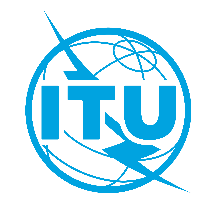 International telecommunication unionTelecommunication Standardization Bureau International telecommunication unionTelecommunication Standardization Bureau Geneva, 12 March 2020Geneva, 12 March 2020Ref:Corrigendum 1 to TSB Collective letter 7/17SG17/XYCorrigendum 1 to TSB Collective letter 7/17SG17/XY-	To Administrations of Member States of the Union; -	To ITU-T Sector Members;-	To ITU-T Associates of Study Group 17; -	To ITU Academia-	To Administrations of Member States of the Union; -	To ITU-T Sector Members;-	To ITU-T Associates of Study Group 17; -	To ITU AcademiaTel:+41 22 730 6206+41 22 730 6206-	To Administrations of Member States of the Union; -	To ITU-T Sector Members;-	To ITU-T Associates of Study Group 17; -	To ITU Academia-	To Administrations of Member States of the Union; -	To ITU-T Sector Members;-	To ITU-T Associates of Study Group 17; -	To ITU AcademiaFax:+41 22 730 5853+41 22 730 5853-	To Administrations of Member States of the Union; -	To ITU-T Sector Members;-	To ITU-T Associates of Study Group 17; -	To ITU Academia-	To Administrations of Member States of the Union; -	To ITU-T Sector Members;-	To ITU-T Associates of Study Group 17; -	To ITU AcademiaE-mail:tsbsg17@itu.int tsbsg17@itu.int -	To Administrations of Member States of the Union; -	To ITU-T Sector Members;-	To ITU-T Associates of Study Group 17; -	To ITU Academia-	To Administrations of Member States of the Union; -	To ITU-T Sector Members;-	To ITU-T Associates of Study Group 17; -	To ITU AcademiaWeb:http://itu.int/go/tsg17 http://itu.int/go/tsg17 -	To Administrations of Member States of the Union; -	To ITU-T Sector Members;-	To ITU-T Associates of Study Group 17; -	To ITU Academia-	To Administrations of Member States of the Union; -	To ITU-T Sector Members;-	To ITU-T Associates of Study Group 17; -	To ITU AcademiaSubject:Meeting of Study Group 17; Geneva, 17-26 March 2020Meeting of Study Group 17; Geneva, 17-26 March 2020Meeting of Study Group 17; Geneva, 17-26 March 2020Meeting of Study Group 17; Geneva, 17-26 March 2020Yours faithfully,Chaesub Lee
Director of the Telecommunication
Standardization Bureau 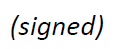 Yours faithfully,Chaesub Lee
Director of the Telecommunication
Standardization Bureau 